Supplementary MaterialTable S1. Parameters descriptors of the tree vegetation structure (DBH > 5 cm) sampled in the Véu de Noiva Forest Valley, located in the Chapada dos Guimarães National Park, Mato Grosso State, Brazil. NS= number of stems; BA = basal area, AGB = Above-ground biomass; M = mortality rate in stems; R = recruitment rate in stems; L = rate of loss in basal area; G = rate of gain in basal area and AIP = annual increment periodic.Table S2. Statistical results of the Generalized Estimation Equation (GEE) for the dependent variables mortality rate (M) and recruitment (R) in relation to fire predictor variables and monitoring period. χ² Wald: Chi-quadrad of Wald, DF: Degrees of freedom.Tabela S3. Statistical results of the Generalized Estimation Equation (GEE) for the dependent variables Above-ground Biomass (AGB) and number of stems (NS) in relation to prediction variables forest fire (FF) and year of monitoring (Year). Figure S1: Evidence of the occurrence of the natural forest fire, registered in July 2010 in the Forest of Vale Véu de Noiva (FVVN) within the National Park of Chapada dos Guimarães, Brazil.AnoSiteNSBAAGBMRLGAIPAnoSiteStems.ha-1m².ha-1ton.ha-1%.year-1%.year-1%.year-1%.year-1cm.year-11996Fire1,54719.01493.66-1996No Fire1,44827.480138.241996Total1,49223.717118.421999Fire1,60419.637100.713.283.311.782.650.1651999No Fire1,39527.403144.474.364.252.172.130.1621999Total1,48723.951125.023.863.802.152.410.1642002Fire1,58520.751112.483.773.191.502.440.1422002No Fire1,38627.674160.114.875.012.382.810.1672002Total1,47524.597138.944.344.122.182.800.1552006Fire1,41821.169119.084.823.234.484.430.2742006No Fire1,44028.433175.813.234.062.403.710.2682006Total1,43025.205150.604.573.753.374.150.2712010Fire1,25820.177115.627.495.105.373.270.2092010No Fire1,44528.213188.704.835.142.142.40.1712010Total1,36224.641156.226.154.973.482.810.1862016Fire1,23718.655102.166.357.004.983.730.2342016No Fire1,38827.194168.435.694.973.212.460.1802016Total1,32123.399138.976.195.584.153.060.201MMMRRRχ² WaldDFp-valueχ² WaldDFp-value(Intercept)172,49810,00088,43510,000Forest Fire11,58410,0010,18210,670Interval116,08540,00040,20940,000Forest Fire*Interval38,80940,00011,13240,025AGBAGBAGBNSNSNSχ² WaldDFp-valueχ² WaldDFp-value(Intercepto)103,96010,0008768,95010,000FF6,22010,0133,03410,082Year65,45350,00017,44550,004FF*Year8,21550,14520,62750,001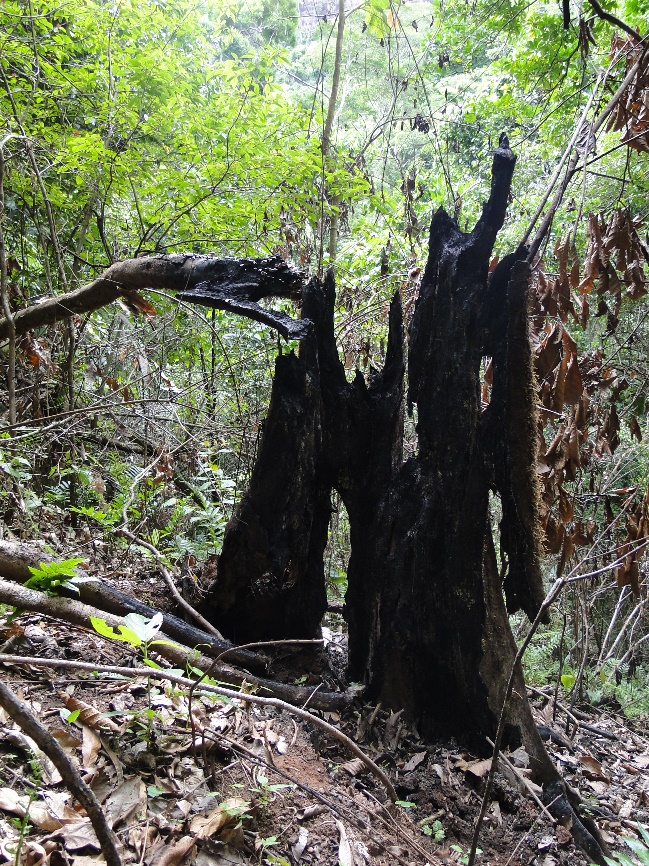 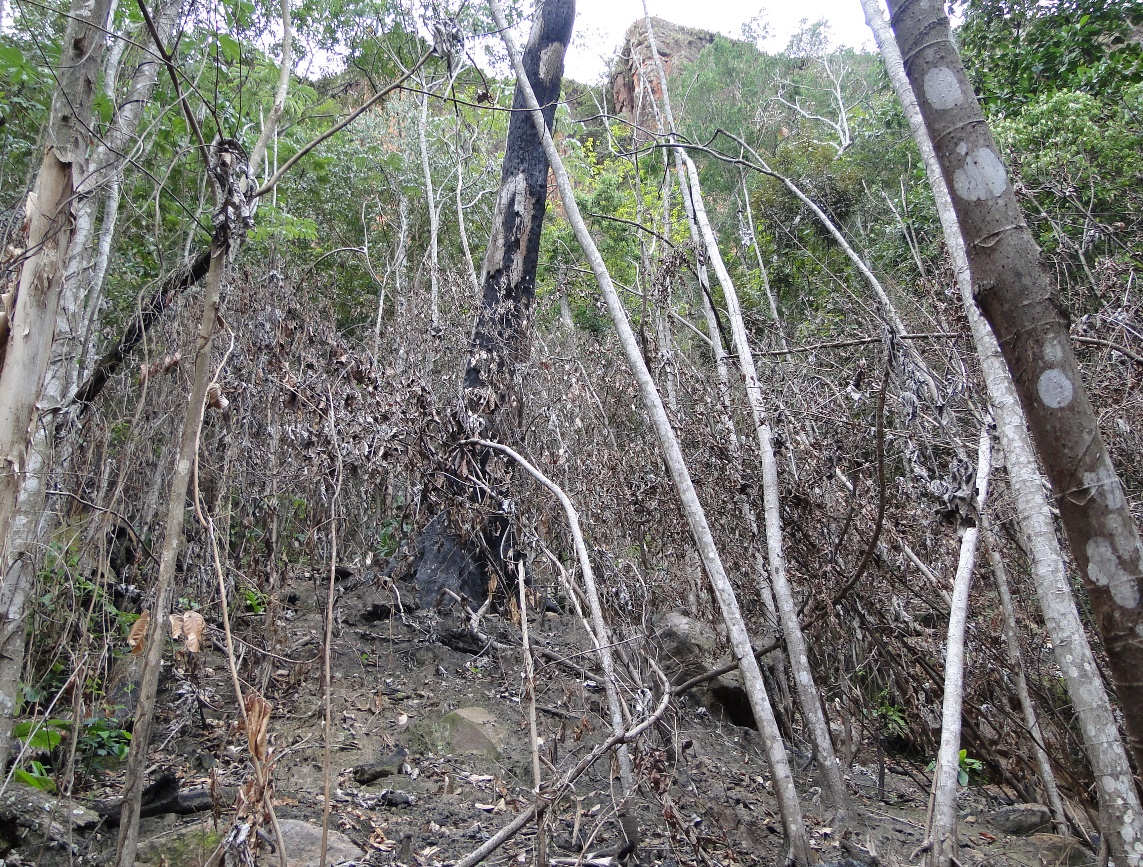 